COVER PAGE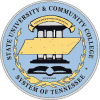 This form is submitted with all proposals requiring Board approval to the TBR Vice Chancellor for Academic Affairs.  The COVER PAGE may be submitted as a PDF.  All other forms should be submitted as MSWord documents.  Please remember to submit only one proposal with related support documents per e-mail.Sponsoring Institution(s):Proposal Statement:Degree Designation [or] Type of Certificate:_______________________________  in _____________________________________Formal Degree Abbreviation				Title of Proposed Program to be established or impactedProposed Degree [or] Certificate CIP & SOC Codes:  Concentrations:  (if applicable)Proposed CIP & SOC Codes:  		Anticipated Delivery Site(s): Proposed Implementation Date:  Cooperative/Collaborative Partners:  For more information contact:  ____________________________/__________________				    Name					TelephoneInstitutional Approval: ____________________________________________/______			    Signature of President (required)	  DateThe Cover Page documents the President’s support and that the proposal has been reviewed and approved through the established institutional processes.  Collaborative programs require the President’s signature from all participating institutions.